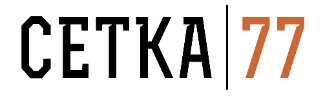 WWW.SETKA77.RU			     							БЛАНК ЗАКАЗАСЕТКА СБОРНАЯ ТРАНСПОРТЕРНАЯ ТИП 8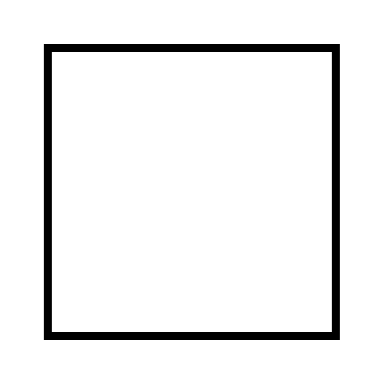 Сетка со сварными краями		         Сетка двойная со сварными краями	     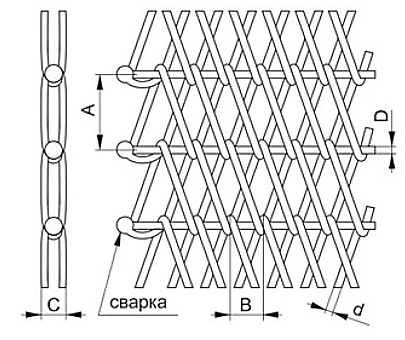 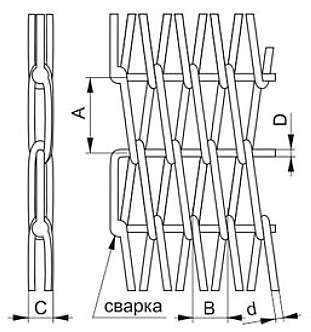 Сетка с загнутыми краями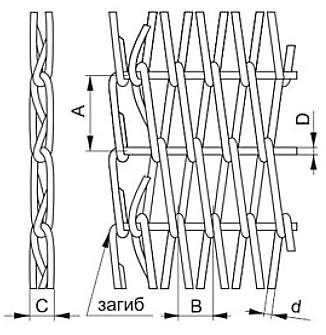 Название организацииКонтактное лицоТелефонE-mailМатериал сеткиВариант исполненияПримечанияОсновные параметрыВозможные размеры, ммРазмеры для расчёта, ммd1, диаметр проволоки стержня1,2; 1,4; 1,6; 2,0; 2,35; 2,5; 2,8; 3,0; 3,5…d, диаметр проволоки спирали1,2…3,0С, толщина сеткиА, шаг сборки стержнейB, шаг навивки спиралиL, длинаот 500 и не ограниченоH, ширинаот 100 до 5000